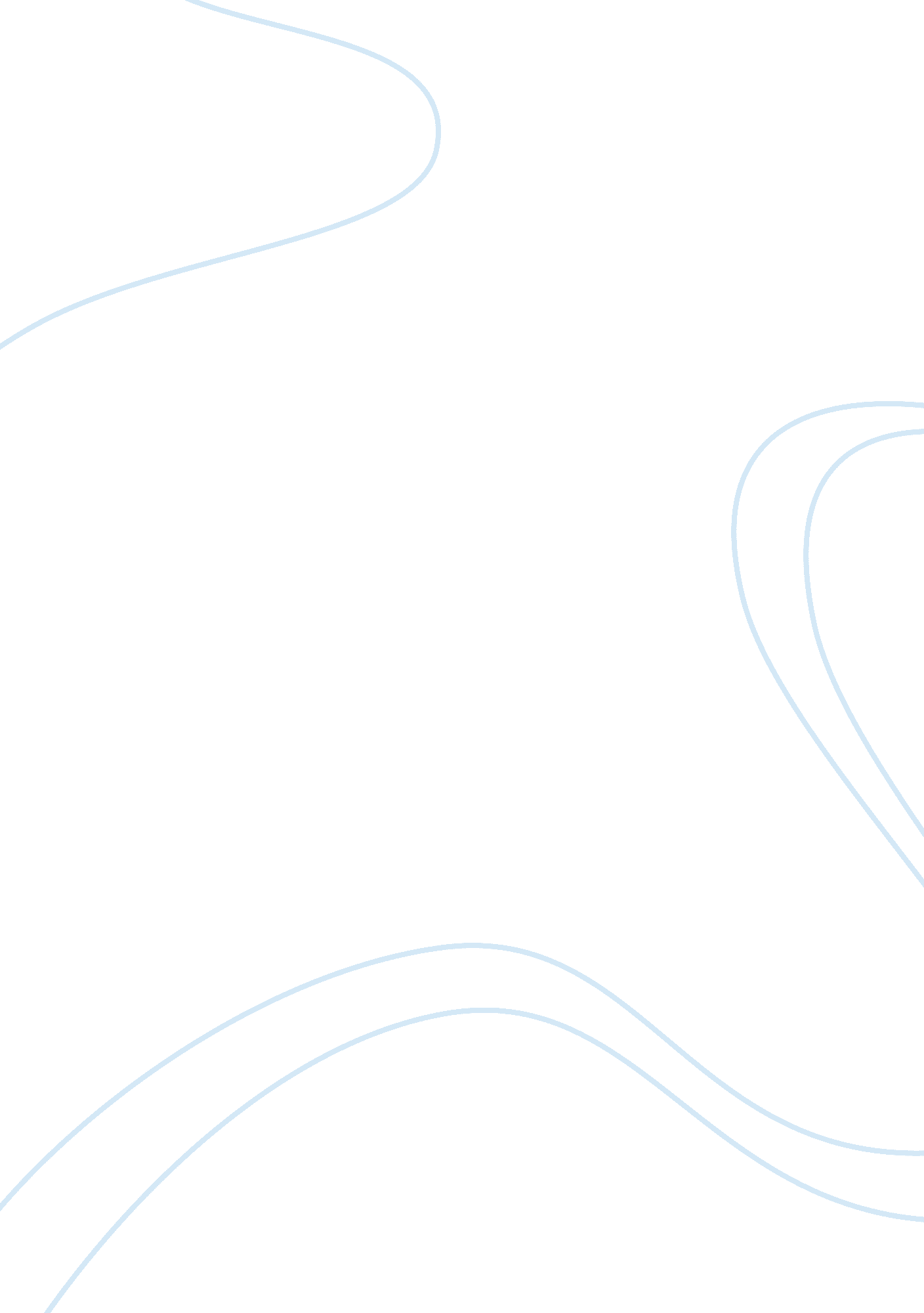 Taking responsibilities of all managers commerce essayProfession, Manager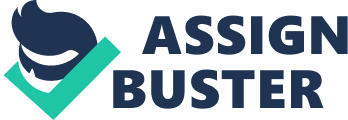 Corporate degree scheme is taking duties of all directors, the top direction squad in the organisation. Their duties create value accomplishments presence in an organisation 's divisions and to unite them to better the competitory place of each division and the whole organisation. Corporate strategians must happen the ways to unify and utilize the resources of every division to make more value than each division could obtain the value, when they operated entirely and independently. Corporate degree scheme is a continuance of concern degree scheme because the organisation takes its bing nucleus competencies and applies them in new spheres. Corporate degree scheme includes perpendicular integrating and variegation. They are two of import corporate degree schemes which can assist an organisation to make value. Each division will hold its owned civilization, but the corporate civilization which can get the better of differences in division orientation. At the concern degree, organisation 's civilization can get the better of differences in functional orientation. It means that the organisation 's civilization might alter the organisation that begins to come in new spheres. Talking by and large, an organisation take a corporate degree scheme is to protect the organisation 's bing spheres and to work the organisation 's nucleus competencies to make value for stakeholders, directors should carefully analyse the environment ; this corporate-level scheme is to separate between a value creative activity chance and a value losing chance. This pick is the best solution to maintain and spread out the organisation. Question II: A engineering is the co-ordination of all input resources to alter natural stuffs and others into organisation 's knowing goods and services. Technology complexness is known to be programmed when the converting processs of inputs resources into end products can be determined in progress. So, that undertakings can be normalized and the production procedure to be done. Technical complexness of a production procedure can be scheduled and it can be controlled and made as the program. It is of import dimensions that differentiate between the engineerings. The engineering complexness influences organisation construction good harmonizing to the research of Woodward 's end such as: She shows that the effectual organisation had constructions that matched their engineerings demand. She found out and agued that each engineering is combined with different construction because each engineering presents different control and coordination jobs excessively. Organizations with the little engineering have three degrees in their hierarchy ; organisations with mass production engineering have four degrees ; organisations with uninterrupted procedure engineering have six levels… each engineering requires the particular, suited construction for itself. Technology functions in the signifier of cognition enter in the organisation 's production of goods ' and services. Small engineering is the impossibleness of programming transition activities because each production engineering depends on the accomplishments and experience of people working together. Mass production engineering is the ability to be after the undertakings in progress that allows the organisation to normalise the fabrication procedure and do it as the program. Continuous procedure engineering, its undertakings can be programmed in progress and the work procedure is planed and controlled in a proficient sense. Question Three: Evolutionary alteration is gradual, incremental, and focused narrowly. It usually uses a bottom-up alteration scheme where employees are suggested the betterment at low degree. Evolutionary alteration involves non a drastic or sudden neutering of the basic nature of an organisation 's scheme and construction but a changeless effort to better, adapt, and adjust scheme and construction incrementally to suit to alterations taking topographic point in the environment. There are three sorts of instruments of evolutionary alteration such as socio proficient systems, entire measure direction, and the powered creative activity, flexible work groups that are be used to make value and do the incremental in organisations. My old company, Mr. Jong Gil Park, took the General Director place of company from the twelvemonth 2001. Before this clip, the quality merchandise was really low, material loss rates were really high. Those grounds led the concern consequences was low. After several months in direction, he decided to better employees mind, working manner for everyone, every functional section. The company quality merchandises and concern consequence increased measure by measure for achieve the incremental. Revolutionary alteration is rapid, dramatic, and loosely focused. It usually uses a top-down alteration scheme where top direction, division directors, functional troughs are taking duties to make value for organisation. Revolutionary alteration involves a bold effort to rapidly happen new manner to be effectual. It consequences in a extremist displacement in ways of making things, new ends, and a new construction. There are three instruments of radical alteration such as reengineering, restructuring, and invention that are be used to make value and do the rapid alteration in organisations. During 1990s of last century, there were a batch of Vietnamese companies changed themselves construction when they changed from province owned Companies to joint-stock Companies with some less than a half or 100 % capitalized to private owned companies. Top direction and directors would be arranged in order to accomplish the company marks and cut down the indirect direction systems and increase the authorization of directors and top direction in the company. Question Four: Organizational growing is the life rhythm phase in which organisations create the value accomplishments and passed competition in the market. Growth can assist organisation to increase its place of labours ; specialisation of production and so better the competitory advantage continuously. Organizations can get the resources to bring forth excess resources which allow it to turn strongly. Passing the clip by clip, organisations must transform themselves. They will go something that is really different than they were when they started. Growth should be come from new merchandises of an organisation 's ability to develop nucleus competencies that satisfy the demand of its stakeholders, and so provide entree to frighten resources. Base on the institutional theory surveies how organisations can increase their ability to turn and last in a competitory environment by going legitimate that is accepted dependable, and accountable, in the eyes of the stakeholders ; institutional environment is the set values and norms that govern the behaviour of a population of organisations. So the best manner for new organisation to derive and beef up its legitimacy is to copy the ends, construction, and civilization of successful organisations in its population. Harmonizing Greiner 's growing theoretical account shows organisations as go oning to turn through coaction until they encounter some new, nameless crisis. But, many organisations, the following phase in the life rhythm are non continued growing but organisational diminution. Greiner 's theoretical account suggests that if an organisation can non work out the peculiar crisis associated with growing phase, by altering its scheme or construction, this will ensue in organisational diminution. Question Volts: Organizational acquisition is the procedure which directors need to better organisation members ' desire and capableness to knowledge and pull off the organisation and its environment so they make determinations that continuously raise organisational effectivity. Today, organisational acquisition is a critical procedure for organisations to pull off because of the rapid gait of alteration impacting every organisation. Organizations survive and prosper when directors make the right determinations sometimes through their accomplishments and strongly judgement, but sometimes through the opportunities and good lucky. Directors make successful determinations all clip, they must put a system which can assist organisational members to better their abilities, to larn new adaptative behaviours, and unlearn inefficient. The demand for directors restructure and reengineer continually their organisation. So, directors must cognize how organisational acquisition occurs the factors that can advance and hinder it. Several factors might take directors to develop a cognitive construction that causes them to misperceive and misinterpret information. These factors are called cognitive prejudices. So, cognitive prejudices are factors that consistently bias cognitive constructions and consequence organisational acquisition and determination devising. Cognitive prejudices include cognitive disagreement, semblance of control, and several other cognitive prejudices that influence the organisational acquisition and determination devising. Harmonizing to the cognitive disagreement theory, determination shapers maintain consistence between their images of themselves, their attitudes, and their determinations ; Directors look for or construe information that confirms and reinforces their beliefs, and they ignore information that does non. Illusion of control is a cognitive prejudice that leads directors to over-estimate the extent to which they can command a state of affairs because they have the accomplishments and abilities needed to pull off uncertainness and complexness ; when top directors lose control, they can travel to centralise more authorization, in their misguided belief that this will give them greater control and let them to work out their jobs. Question Sixs: Quantum technological alteration refers to a cardinal displacement in engineering that revolutionizes merchandises or the manner in which they are produced. New merchandises or runing systems that incorporate a quantum technological betterment are referred to as quantum invention. Quantum inventions are likely to do major alterations in an environment and to increase unsteadily because they force organisations to alter the manner they operate. Incremental engineering alteration refers to the polishs and betterments that are continually made to a peculiar engineering over clip, and incremental inventions refer to merchandises or systems that incorporate and benefit from those polishs. Both quantum and incremental technological alterations are two types of technological alteration and progresss in engineering are at the nucleus of the invention procedure. Technology is defined as the accomplishments, cognition, experience, organic structure of scientific cognition, tools, machines, and equipment used in the production, design and distribution of the goods and services. So, they have a relationship closely and quantum technological alteration does as the premiss for incremental technological alteration to polish the best and suited merchandises or runing systems so they can convey the benefits into organisations. These types of alteration are so of import to organisation because both these can convey a batch of benefits to organisations. Organizations, they can raise the competitory in the market so turning up twenty-four hours by twenty-four hours. The inventions that result from quantum and incremental technological alteration are all around us such as the merchandises: microprocessors, Personal computers, Smartphone, on-line information, music, picture, flat-screen TVs, video-games online, little digital camcorders, and the genetically engineered medical specialties made by biotechnology. The above merchandises are platitude and they are being continuously improved and cheaper. Question Sevens: Power in organisation is the ability of one individual or group to get the better of opposition by others to decide struggles and accomplish a coveted aim or consequence. In organisation, CEO is really of import in pull offing the organisational struggles. The comparative power of the CEO or the board of managers, and other top directors is really of import in understanding how and why organisations change and restructure themselves and why this benefits some people and subunits more than others. To cognize and understand how and why organisational struggle is resolved in favour of different fractional monetary units and stakeholders, we want to see at the power issues closely. The power is applied to work out struggle, component of duty exists. The histrions with his or her power can convey the results they order over the opposite other histrions. The ownership of power is of import for all sorts of determinations that shall be chose to work out a struggle. The determinations are made through the deal between organisation brotherhoods, the comparative power of the many brotherhoods to act upon determination doing finding. How struggles get resolved and which fractional monetary units will acquire benefits or to be suffered. The struggle and power have closely relationship. Conflict appears because different directors or fractional monetary units must co-operate each other to acquire the organisational marks. At that clip they are in competitory for organisational resources and have different marks and top precedences. When the state of affairs appears that causes these groups to contend for the resources to prosecute their involvements so conflict emerges. In short, the care of the power between different groups of organisational stakeholders should be kept for work outing the struggles between different directors or groups in the organisation. The power of individual who can unite the involvements of each party frontward to the organisational ends. Question Eights: Authority in an organisation is given from the organizational/company charter, which stockholders allow board of managers and to expansive the authorization to CEO who can utilize the resources of organisations to make value for stockholders. Then, CEO has rights to expansive the authorization to each functional director in organisation. Each functional director can give the authorization to subsidiaries in his/her section. So, authorization is the power to keep people for their actions and to act upon what they do or and how they do it straight. Basically, the authorization can be given depends on each organisation puting up. When the authorization is centralized, authorization is maintained by the top directors. In by and large, less range of individual to prosecute in behaviour pointed at raising the power. When the authorization is decentralized, authorization is authorized to lower people in the organisation chart place who are duty to utilize the resources of organisation efficaciously. The authorization is different from the power. The authorization appears when a individual or legal organisation gives person a limited range of right of work in a group or an organisation. The authorization comes from exterior of a individual. The power appears when a individual or a group people have strong abilities, accomplishments in their work duties. The power comes from inside of a individual, a group, or an organisation. Within organisation, individual or section can derive the power by the ways hereunder: The authorised individual or groups make a determination of alterations or work outing jobs that raise the execution and it can increase the power in the control of this resource. = The terminal = 